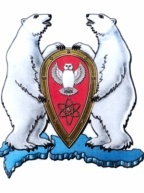 АДМИНИСТРАЦИЯ МУНИЦИПАЛЬНОГО ОБРАЗОВАНИЯ ГОРОДСКОЙ ОКРУГ «НОВАЯ ЗЕМЛЯ»       РАСПОРЯЖЕНИЕ«27» марта 2019 г. № 54г. Архангельск-55О внесении изменений в ведомственную целевую программу муниципального образования «Новая Земля» «Дети Новой Земли» на 2019 годВ соответствии с Бюджетным кодексом Российской Федерации, с Порядком размещения и реализации целевых программ муниципального образования городской округ «Новая Земля», утвержденным постановлением администрации муниципального образования городской округ «Новая Земля» от 25.10.2017 № 21, в целях уточнения финансирования мероприятий ведомственной целевой программы муниципального образования «Новая Земля» «Дети Новой Земли» на 2019 год, р а с п о р я ж а ю с ь:1.   Внести следующие изменения в ведомственную целевую программу «Дети Новой Земли» на 2019 год, утвержденную распоряжением администрации муниципального образования городской округ «Новая Земля» от  17.12.2018 № 249, а именно: 1.1. В Паспорте программы в строке «Объемы и источники финансирования программы» в графе 2 «общий объем финансирования» цифру «2 640 000» заменить цифрой «2 669 159»;1.2. В Приложении 1 «Перечень программных мероприятий ведомственной целевой программы «Дети Новой Земли» на 2019 год:в строке 5 «Организация и проведение муниципальной елки» в графах 5,6 «Объем финансирования» цифру «1 200 000,00» заменить цифрой «1 229 159,00», цифру «400 000,00» заменить цифрой «429 159,00»;2. Настоящее распоряжение разместить на официальном сайте муниципального образования городской округ «Новая Земля».3. Контроль за исполнением настоящего постановления возложить на руководителя отдела организационной, кадровой и социальной работы Холод О.М.Глава муниципального образования				           Ж.К. Мусин